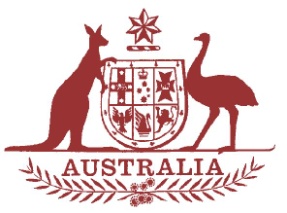 Parliamentary Joint Committee on the 
National Disability Insurance SchemePublic Hearing:National Disability Insurance Scheme, Tasmanian trial siteDate:	16 April 2014Time:	9.00amVenue:	Sovereign Room, Hobart Function and Conference Centre, Elizabeth Street Pier9.00am–10.30am	NDIS participants, nominees and carers of participants at the Tasmanian trial site10.30am – 10.40am		Morning tea10.40am–12.00pm	NDIS participants, nominees and carers of participants at the Tasmanian trial site, continued12.00pm–1.00pm		'In camera' session 
	NDIS participants, nominees and carers of participants at the Tasmanian trial site1.00pm–2.00pm		Lunch2.00pm–4.00pm	NDIS service providers and registered plan management providers at the Tasmanian trial site4.00pm–5.00pm		'In camera' session 
NDIS service providers and registered plan management providers at the Tasmanian trial siteDate:	17 April 2014Time:	9.00amVenue:	Sovereign Room, Hobart Function and Conference Centre, Elizabeth Street Pier9.00am–10.15am		Department of Health Human Services, TasmaniaBaptcare
Ms Marita Scott, General Manager, Family and Community Services
Mary D'Elia, State Operations Manager, Family and Community ServicesMission Australia
Mr Noel Mundy, State Director10.15am – 10.30am	Morning tea10.30am–11.45am	National Disability Insurance AgencyMs Sue Ham, State Manager
Ms Pam Steele-Wareham, Service Delivery Director
Ms Jenny Edwards, Service Delivery Director (North)
Dr Laga Van Beek, Director Funding and Engagement11.45am–1.00pm		'In-camera' session
Tasmanian NDIA trial site officials and officials from the Tasmanian Department of Health and Human Services--------------------------------------------------------------------------------------------------------Parliamentary Joint Committee on the 
National Disability Insurance SchemeNDIS COMMITTEE CHAIR: The Hon. Mal Brough MPDEPUTY CHAIRSenator Alex GallacherCOMMITTEE MEMBERSDr David Gillespie MP
Ms Jill Hall MP
Mr Steve Irons MP The Hon. Jenny Macklin MP
Senator Barry O'Sullivan The Hon. Amanda Rishworth MP
Senator Zed Seselja
Senator Rachel SiewertSenator Dean SmithSenator Ursula StephensCorrespondence and inquiries to:Committee SecretaryPO Box 6100Parliament HouseCANBERRA   ACT   2600Tel:	02 6277 3083Fax:	02 6277 5829Email: ndis.sen@aph.gov.auInternet: NDIS Homepage 